План работыТема недели «Мы — друзья природы», подготовительная группа № 8ВТОРНИК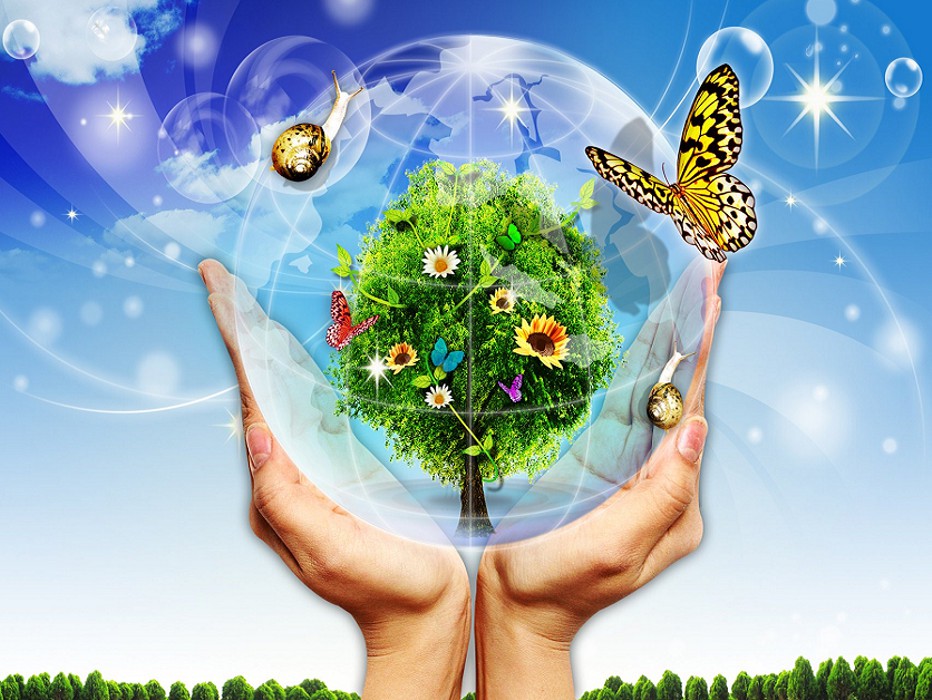 Просмотр презентации «Друзья природы» https://www.youtube.com/watch?v=F3KgFyuRghgТайная жизнь насекомых.https://www.youtube.com/watch?v=F3KgFyuRghg   Рисунок на тему экологии «Берегите природу»  woman-l.ru›risunok-na-temu-ekologii/ Фотоотчет СРЕДА  Учим ребенка беречь природуrussianberezka.ru›med-tips/kak…berech-prirodu.htmlФиксики - Советы - Берегите природу!https://www.youtube.com/watch?v=F3KgFyuRghg  Поделки на тему природы своими рукамиsvoimirukamy.com›podelki-na-temu-priroda.htmlЧЕТВЕРГМуравьи. Детям про насекомыхhttps://www.youtube.com/watch?v=F3KgFyuRghgДетский музеи науки - Развлечения для детей...https://www.youtube.com/watch?v=F3KgFyuRghg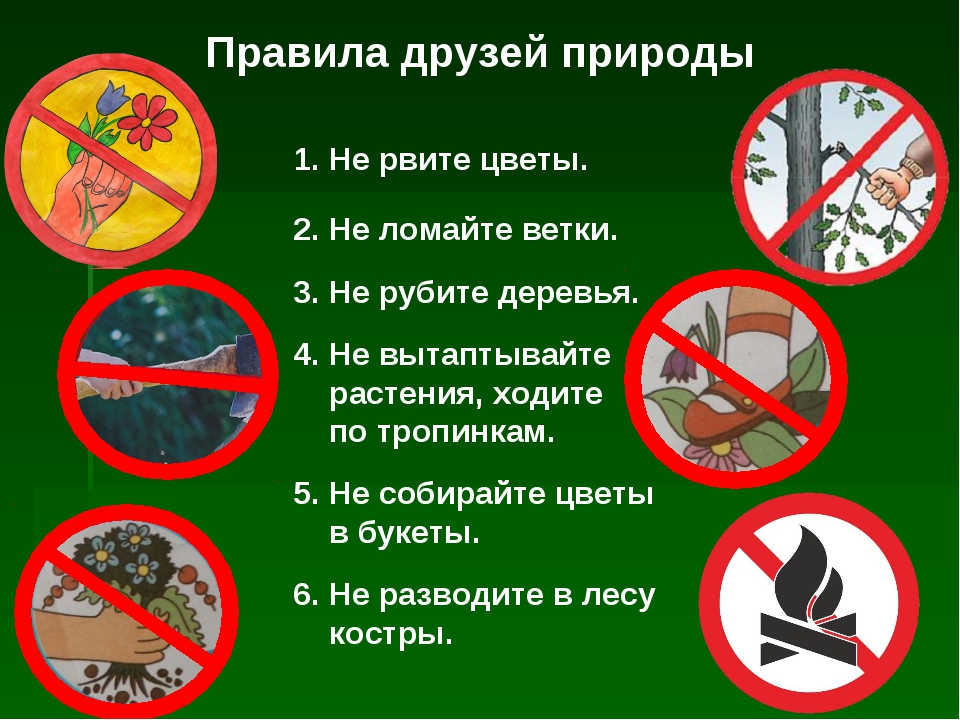 ПятницаИнтерактивный музей природыhttps://www.youtube.com/watch?v=F3KgFyuRghgУроки Тетушки Совы - Уроки живой природы..https://www.youtube.com/watch?v=F3KgFyuRghgЖивая природа - Обзор для детей youtube.com›watch?v=3jXAw5XLrcA